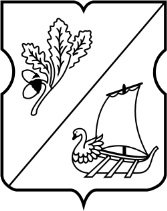 СОВЕТ ДЕПУТАТОВмуниципального округаСтарое КрюковоРЕШЕНИЕ17.05.2016 № 07/03Об утверждении порядка сообщения отдельными категориями лиц о получении подарка в связи с протокольными мероприятиями, служебными командировками и другими официальными мероприятиями, участие в которых связано с исполнением ими должностных обязанностей (осуществлением полномочий), сдаче и оценке подарка, реализации (выкупе) и зачислении средств, вырученных от его реализацииНа основании пункта 5 части 1 статьи 14 Федерального закона от 2 марта 2007 года № 25-ФЗ «О муниципальной службе в Российской Федерации», пункта 7 части 3 статьи 12.1 Федерального закона от 25 декабря 2008 года № 273-ФЗ  «О противодействии коррупции» и постановления Правительства Российской Федерации 
от 9 января 2014 года № 10 «О порядке сообщения отдельными категориями лиц о получении подарка в связи с протокольными мероприятиями, служебными командировками и другими официальными мероприятиями, участие в которых связано с исполнением ими служебных (должностных) обязанностей, сдачи и оценки подарка, реализации (выкупа) и зачисления средств, вырученных от его реализации» Совет депутатов муниципального округа Старое Крюково решил:1. Утвердить Порядок сообщения отдельными категориями лиц о получении подарка в связи с протокольными мероприятиями, служебными командировками и другими официальными мероприятиями, участие в которых связано с исполнением ими должностных обязанностей (осуществлением полномочий), сдаче и оценке подарка, реализации (выкупе) и зачислении средств, вырученных от его реализации (приложение).2. Опубликовать настоящее решение в бюллетене «Московский муниципальный вестник».3. Контроль за выполнением настоящего решения возложить на главу муниципального округа Старое Крюково Суздальцеву И.В.Глава муниципального округаСтарое Крюково     			            			И.В. СуздальцеваПриложение к решению Совета депутатов муниципального округа Старое Крюково от 17 мая 2016 года № 07/03Порядоксообщения отдельными категориями лиц о получении подарка в связи с протокольными мероприятиями, служебными командировками и другими официальными мероприятиями, участие в которых связано с исполнением ими должностных обязанностей (осуществлением полномочий), сдаче и оценке подарка, реализации (выкупе) и зачислении средств, вырученных от его реализации1. Настоящий Порядок регулирует вопросы сообщения главой муниципального округа Старое Крюково, и муниципальными служащими аппарата Совета депутатов муниципального округа Старое Крюково (далее – глава муниципального округа, муниципальные служащие) о получении подарка в связи с протокольными мероприятиями, служебными командировками и другими официальными мероприятиями, участие в которых связано с их должностным положением (осуществлением полномочий) или исполнением ими должностных обязанностей (далее – участие в официальных мероприятиях), а также вопросы сдачи и оценки подарка, реализации (выкупа) и зачисления средств, вырученных от его реализации.2. Для целей настоящего Порядка использование словосочетаний «подарок, полученный в связи с участием в официальных мероприятиях» и «получение подарка в связи с участием в официальных мероприятиях» равнозначно понятиям соответственно «подарок, полученный в связи с протокольными мероприятиями, служебными командировками и другими официальными мероприятиями» и «получение подарка в связи с протокольными мероприятиями, служебными командировками и другими официальными мероприятиями, участие в которых связано с исполнением служебных (должностных) обязанностей», установленным пунктом 2 Типового положения о сообщении отдельными категориями лиц о получении подарка в связи с протокольными мероприятиями, служебными командировками и другими официальными мероприятиями, участие в которых связано с исполнением ими служебных (должностных) обязанностей, сдаче и оценке подарка, реализации (выкупе) и зачислении средств, вырученных от его реализации, утвержденного постановлением Правительства Российской Федерации от 9 января 2014 года № 10.3. Глава муниципального округа, муниципальные служащие не вправе получать подарки от физических (юридических) лиц в связи с их должностным положением (осуществлением полномочий) или исполнением ими должностных обязанностей, за исключением подарков, полученных в связи с участием в официальных мероприятиях.4. Глава муниципального округа, муниципальные служащие обязаны в соответствии с настоящим Порядком сообщать обо всех случаях получения подарка в связи с участием в официальных мероприятиях в аппарат Совета депутатов (далее – аппарат Совета депутатов).5. Сообщение оформляется в письменной форме в виде уведомления о получении подарка в связи с участием в официальных мероприятиях (далее – уведомление), составленного по форме согласно приложению 1 к настоящему Порядку.6. Уведомление, не позднее 3 рабочих дней со дня получения подарка, представляется муниципальному служащему аппарата Совета депутатов, к должностным обязанностям которого отнесено ведение работы с уведомлениями. К уведомлению прилагаются документы (при их наличии), подтверждающие стоимость подарка (кассовый чек, товарный чек, иной документ об оплате (приобретении) подарка).В случае если подарок получен во время служебной командировки, уведомление представляется не позднее 3 рабочих дней со дня возвращения лица, получившего подарок, из служебной командировки.При невозможности подачи уведомления в сроки, указанные в абзацах первом и втором настоящего пункта, по причине, не зависящей от главы муниципального округа, муниципального служащего, оно представляется не позднее следующего дня после ее устранения. 7. Уведомление составляется в 2 экземплярах, один из которых возвращается главе муниципального округа, муниципальному служащему, представившему уведомление, с отметкой о регистрации в журнале регистрации уведомлений, оформленному согласно приложению 2 к настоящему Порядку, другой экземпляр направляется в комиссию аппарата Совета депутатов по поступлению и выбытию активов, образованную в соответствии с законодательством о бухгалтерском учете (далее – Комиссия). 8. Подарок, стоимость которого подтверждается документами и превышает три тысячи рублей либо стоимость которого получившему его муниципальному служащему неизвестна, сдается муниципальному служащему аппарата Совета депутатов, к должностным обязанностям которого относится ведение бухгалтерского учета (далее – муниципальный служащий по ведению бухгалтерского учета), который принимает его на хранение по акту приема-передачи, составленному согласно приложению 3 к настоящему Порядку, не позднее 5 рабочих дней со дня регистрации уведомления.9. Подарок, полученный главой муниципального округа, независимо от его стоимости, подлежит передаче на хранение в порядке, предусмотренном пунктом 8 настоящего Порядка.10. До передачи подарка по акту приема-передачи ответственность в соответствии с законодательством Российской Федерации за утрату или повреждение подарка несет лицо, получившее подарок.11. В целях принятия к бухгалтерскому учету подарка в порядке, установленном законодательством Российской Федерации, определение его стоимости проводится на основе рыночной цены, действующей на дату принятия к учету подарка, или цены на аналогичную материальную ценность в сопоставимых условиях с привлечением Комиссии. Сведения о рыночной цене подтверждаются документально, а при невозможности документального подтверждения – экспертным путем. В случае если стоимость подарка не превышает трех тысяч рублей, он возвращается сдавшему его лицу по акту возврата подарка, составленному согласно приложению 4 к настоящему Порядку.12.  Муниципальный служащий по ведению бухгалтерского учета обеспечивает включение в установленном порядке принятого к бухгалтерскому учету подарка, стоимость которого превышает три тысячи рублей, в реестр муниципального имущества муниципального округа Старое Крюково.13. Глава муниципального округа, муниципальный служащий, сдавшие подарок, могут его выкупить, направив соответственно на имя председателя Комиссии, представителя нанимателя (работодателя) соответствующее заявление не позднее двух месяцев со дня сдачи подарка.14.  Муниципальный служащий по ведению бухгалтерского учета в течение 3 месяцев со дня поступления заявления (пункт 13) организует оценку стоимости подарка для реализации (выкупа) и уведомляет в письменной форме лицо, подавшего заявление, о результатах оценки, после чего в течение месяца заявитель выкупает подарок по установленной в результате оценки стоимости или отказывается от выкупа.15. Подарок, в отношении которого не поступило заявление (пункт 13), может быть использован для обеспечения деятельности органов местного самоуправления муниципального округа. Решение о целесообразности использования подарка в указанных целях принимается главой муниципального округа с учетом заключения Комиссии.16. В случае нецелесообразности использования подарка главой муниципального округа принимается решение о реализации подарка и проведении оценки его стоимости посредством проведения торгов в порядке, предусмотренном законодательством Российской Федерации.17. Оценка стоимости подарка для реализации (выкупа), предусмотренная пунктами 14 и 16 настоящего Порядка, осуществляется субъектами оценочной деятельности в соответствии с законодательством Российской Федерации об оценочной деятельности.18. В случае если подарок не выкуплен или не реализован, главой муниципального округа принимается решение о повторной реализации подарка, либо о его безвозмездной передаче на баланс благотворительной организации, либо о его уничтожении в соответствии с законодательством Российской Федерации.19. Средства, вырученные от реализации (выкупа) подарка, зачисляются в доход бюджета муниципального округа Старое Крюково в порядке, установленном бюджетным законодательством Российской Федерации.Приложение 1к Порядку сообщения отдельными категориями лиц о получении подарка в связи с протокольными мероприятиями, служебными командировками и другими официальными мероприятиями, участие в которых связано с исполнением ими должностных обязанностей (осуществлением полномочий), сдаче и оценке подарка, реализации (выкупе) и зачислении средств, вырученных от его реализацииВ аппарат Совета депутатов муниципального округа Старое Крюковоот __________________________________________________________________(Ф.И.О., наименование должности лица, получившего подарок)Уведомление о получении подарка«____» _____________ 20__ г.Настоящим уведомляю о получении _________________                                                                                                (дата получения)подарка(ов) на _____________________________________________________________                                    	  (наименование протокольного мероприятия, служебной командировки,
                                              другого официального мероприятия, место и дата проведения)Приложение: ________________________________________ на _____ листах. (наименование документа)Лицо, представившее уведомление _________  _____________ __ ____ 20__ г.                                                                                                                                                                           (подпись)    (расшифровка подписи)Лицо, принявшее уведомление ________  _______________  __ ____ 20__ г.                                                          	       (подпись)       (расшифровка подписи)Регистрационный номер в журнале регистрации уведомлений _____________«__» _________ 20__ г.Приложение 2к Порядку сообщения отдельными категориями лиц о получении подарка в связи с протокольными мероприятиями, служебными командировками и другими официальными мероприятиями, участие в которых связано с исполнением ими должностных обязанностей (осуществлением полномочий), сдаче и оценке подарка, реализации (выкупе) и зачислении средств, вырученных от его реализацииЖурнал регистрации уведомлений о получении подарка Начат «___» _____________ 20__ годаОкончен «___» ___________ 20__ годаНа _____ листахПриложение 3к Порядку сообщения отдельными категориями лиц о получении подарка в связи с протокольными мероприятиями, служебными командировками и другими официальными мероприятиями, участие в которых связано с исполнением ими должностных обязанностей (осуществлением полномочий), сдаче и оценке подарка, реализации (выкупе) и зачислении средств, вырученных от его реализацииАктприема-передачи подарков № ____Москва                                                                   «___» __________ 20__ г.Аппарат Совета депутатов муниципального округа  Старое КрюковоМы, нижеподписавшиеся, составили настоящий акт о том, что _______________________________________________________________________ сдал,                                                    (Ф.И.О. и должность лица, сдающего подарок)а материально ответственное лицо __________________________________________                                             (Ф.И.О., должность)принял на ответственное хранение следующие подарки:Настоящий акт составлен в двух экземплярах: один экземпляр – для должностного лица, второй экземпляр – для материально ответственного лица.Приложение: _____________________________________ на _______ листах.                                  		(наименование документа (при наличии):     чек, гарантийный талон и т.п.)Принял на ответственное хранение            Сдал на ответственное хранение_________ _______________________           _________ _____________________ (подпись)          (расшифровка подписи)                                       (подпись)          (расшифровка подписи)«___» ___________ 20__ г.                          «___» ____________ 20__ г.Приложение 4к Порядку сообщения отдельными категориями лиц о получении подарка в связи с протокольными мероприятиями, служебными командировками и другими официальными мероприятиями, участие в которых связано с исполнением ими должностных обязанностей (осуществлением полномочий), сдаче и оценке подарка, реализации (выкупе) и зачислении средств, вырученных от его реализацииАктвозврата подарка № _____Москва                                                                   «___» __________ 20__ г.Материально ответственное лицо ___________________________________________________(Ф.И.О., должность)на основании пункта __ Порядка сообщения отдельными категориями лиц о получении подарка в связи с протокольными мероприятиями, служебными командировками и другими официальными мероприятиями, участие в которых связано с исполнением ими должностных обязанностей (осуществлением полномочий), сдаче и оценке подарка, реализации (выкупе) и зачислении средств, вырученных от его реализации, утвержденного решением Совета депутатов муниципального округа Старое Крюково, возвращает __________________________________________                                                                                                                  (Ф.И.О., наименование должности)подарок ___________________________, переданный по акту приема-передачи подарков от «___» ______________ 20__ г. № _____.Выдал                                                           Принял_________ _____________                        _________ _____________(подпись)              (расшифровка)                                               (подпись)          (расшифровка)«___» ___________ 20__ г.                         «___» ____________ 20__ г.Наименование 
подаркаХарактеристика подарка, 
его описаниеКоличество предметовСтоимость в рублях 1. 2. 3. Итогоп/пДата поступления и регистрационный номер Ф.И.О. и должность лица, подавшего уведомление, его подпись Ф.И.О. и должность лица, принявшего уведомление, его подпись1234№п/пНаименованиеОсновные характеристики (их описание)Количество предметовСумма в рублях 1.2.3.4.Итого